       《在线课堂》学习单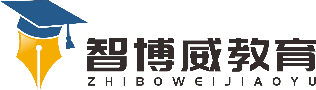 班级：                姓名：                 单元语文4年级下册第3单元课题11白桦温故知新听写第10课生字，背诵第10课。自主攀登一、读句子,看拼音写汉字。1.wǎn xiá(　　　)红彤彤的,将天边装点得格外绚丽,美极了。2.在méng lóng(　　　)的寂静中,玉立着这棵bái huà(　　　)。3.老书法家运笔xiāo sǎ(　　　)自如,写出的字龙飞凤舞。二、根据课文在括号中填上合适的词语。(　　　　　　　)的枝头 (　　　　　　　)的寂静(　　　　　　　)的金晖 (　　　　　　　)的雪花(　　　　　　　)的朝霞 (　　　　　　　)的树枝三、按要求改写句子。1.对少数同学不守纪律的现象,我们不能不闻不问。(改为反问句)2.外公对小英说:“你身边的花,是中国最有名的花。”(改为转述句)3.颐和园所有景点,我大部分都游览过。(修改病句)稳中有升四.诗歌流露出诗人怎样的感情?说句心里话